 Budget Code Authorisation Form for Students/ University Staff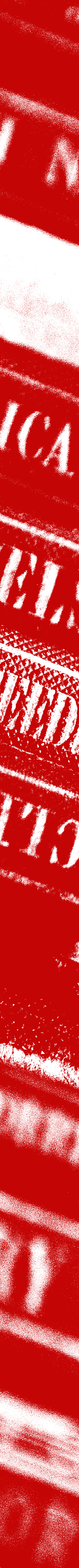 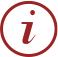 Date: ________________Inter-Library Loans DepartmentWhitechapel Medical and Dental Library
Turner Street
London E1 2ADTel: 020 7882 7243Fax: 020 7882 7113Email: ills-wcpl@qmul.ac.ukI* hereby give authority for you to add the named person below to our department’s list of staff eligible to use the below budget code(s) for Inter-Library Loans until further notice (If you wish to add several people to the list, please attach a separate sheet with their details).Name and library barcode of student/ QM staff member: ________________________________________________________________________Job title/ course studied and department: _________________________________________________________________________End date of course or contract (or state if permanent): ________________________________________________________________________Budget code(s) authorised to use: _________________________________________________________________________Name of head of department:* ______________________________________________Signature of head of department:* __________________________________________(* This form can only be completed by the Head of Department or their deputy in their absence)